BILAGA H
Motioner och förbundsstyrelsens yttrandeMotion 1: Finansieringsplan för elitidrott som ligger utanför det paralympiska systemet
Motion 2: Förtydligande av Svenska Parasportförbundets ändamålsparagraf
Motion 3: Motion för att utveckla och stärka inkluderingsarbetet för svensk parasport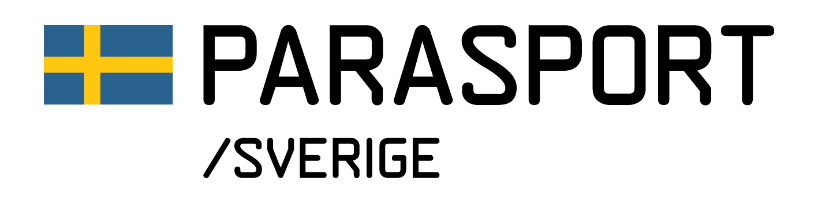 Motion 1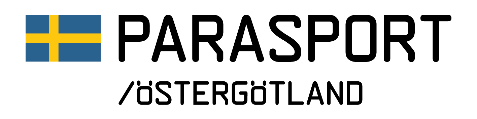 Finansieringsplan för elitidrott som ligger utanför det paralympiska systemet 
(utvecklingsplan för elitsatsning för målgruppen intellektuell funktionsnedsättning) Bakgrunden till denna motion bygger dels på erfarenheter som blivit särskilt tydliga under pandemiåren där elitidrottsbegreppet för paraidrottare tolkades och tillämpades synnerligen snävt med följden att det för många av våra aktiva innebar i stort sett tävlingsförbud. Orsaken till detta står väl i huvudsak att finna i att RF skärpte kraven på sin medelstilldelning till samtliga SF. Resultatet blev synligt i att stödet till de aktiva minskade markant samtidigt som rekryteringen uteblev helt. Problemet idag består i att presumtiva elitsatsande inom vår målgrupp med intellektuell funktionsnedsättning, inte kan få någon klar bild av det stöd de kan få eller om de får stöd över huvud taget. Inte heller säkert att de kan få svar om stöd om de vänder sig till IK eftersom tilldelningssystemet inte heller där är tydligt samt att resurserna minskat markant. 
Vad kan man då göra åt detta? Som vi ser det finns det åtminstone två möjligheter. Det handlar för det första om att RF måste revidera och anpassa sitt regelverk efter parasportens särart. Ett långsiktigt påverkansarbete som tar tid och kraft. Det andra är att jobba aktivt för att öka intäkterna med sikte på denna grupp. Något som vi inte kan se att någon jobbar med på förbundet. Vår bedömning är att det snarast möjligt bör tas fram en finansieringsplan/utvecklingsplan och att tidsmässiga tjänstemannaresurser avsätts för att åtgärda detta förhållande. Vi måste kunna stötta alla våra idrottare som vill förverkliga sina drömmar oavsett kategori. Målgruppen är dessutom i klar majoritet av förbundets medlemmar. Vårt yrkande är: att förbundet snarast tar fram en finansieringsplan/utvecklingsplan även för elitsatsande idrottare som lever med en intellektuell funktionsnedsättning.att förbundet avsätter resurser och tjänstemannaansvar att jobba med finansieringsfrågan utifrån ovan nämnda plan. 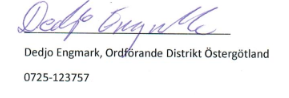 Förbundsstyrelsens yttrande över motion nr 1Parasport Östergötland: Finansieringsplan för elitidrott som ligger utanför det paralympiska systemet (utvecklingsplan för elitsatsning för målgruppen intellektuell funktionsnedsättning) Bakgrund till förbundsstyrelsens yttrande Motionären lyfter att det är otydligt vilket stöd elitsatsande idrottare med intellektuell funktionsnedsättning kan få, samt att förbundet inte arbetar för att öka de ekonomiska resurserna för elitidrott för personer med intellektuell funktionedsättning.  
 Motionären vill att det snarast tar fram en finansieringsplan/utvecklingsplan för elitsatsande idrottare med intellektuell funktionsnedsättning, samt att förbundet avsätter resurser för att arbeta med frågorna.   Förbundsstyrelsens yttrande Förbundsstyrelsen vill börja med att tacka motionären för den viktiga iakttagelsen som har gjorts. Nämligen att informationen om det arbete som har gjorts inte har hunnit nå ut i hela parasportorganisationen.   
 
År 2020 påbörjades ett stort utvecklingsarbete gällande idrott för personer med intellektuell funktionsnedsättning.  
Det första steget handlade om att genomföra en kartläggning för att se hur idrott för personer med intellektuell funktionsnedsättning är organiserat i Sverige, samt vilka möjligheter som finns för målgruppen för att bli aktiva och satsa på idrott. Kartläggningen visade bland annat att det fanns en brist på tävlingsmöjligheter och att vägen till att bli elitidrottare upplevdes otydlig.  
 
Det andra steget i utvecklingsarbetet var att genomföra en utredning gällande elitidrott för personer med intellektuell funktionsnedsättning, vilket gjordes under våren 2022.  
Utredningen visade följande: Det behövde förtydligas vilken del av Parasport Sveriges kansliorganisation som ansvarar för arbetet med elitidrott för personer med intellektuell funktionsnedsättning. Arbetet med internationellt påverkansarbete för att skapa fler tävlingsmöjligheter, både på Virtus- och Paralympics-nivå, måste fortsätta.   Det behöver tas fram en plan för långsiktig finansiering för elitidrott för personer med intellektuell funktionsnedsättning, där en del är att skriva en motion för att reglera RF:s bedömningskriterier för landslagsstöd.  
 Efter att utredningen presenterades för förbundsstyrelsen har flera saker justerats.  Avdelningen för Paralympics och elitidrottande ansvarar nu även för allt arbete med Virtus och elitidrottande för personer med intellektuell funktionsnedsättning. Det var en av frågorna som motionären lyfter som viktig, nämligen att det finns resurser för att arbeta med frågorna. Omorganisationen är klar och det praktiska arbetet har påbörjats.  Den första aktiviteten som genomfördes var legacyloppet under Parasport VM där alla Parasport Sveriges målgrupper medverkade. Loppet var också en uttagningstävling för Virtus-VM i Seefeld. Inför Virtus-VM i Seefeld har elitgruppen skapat en gemensam satsning för ett representationslag i längd och alpint. En utvärdering kommer genomföras efter VM i Seefeld för att se hur detta arbetssätt kan fortsätta utveckla arbetet med elitidrott för personer med intellektuell funktionsnedsättning.  
 Det tredje steget i arbetet med elitidrott för målgruppen handlar om att ta fram en plan för att fortsätta det internationella påverkansarbetet för att skapa fler tävlingsmöjligheter, både på Virtus- och Paralympics-nivå och titta på olika möjligheter för långsiktig ekonomisk finansiering.  En annan viktig del är att lyfta en motion för att reglera RF:s bedömningskriterier för landslagsstöd där Virtus-tävlingar idag inte ingår.Motion 2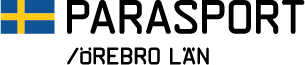 Förtydligande av Svenska Parasportförbundets ändamålsparagraf.I förbundets ändamålsparagraf kan man läsa följande:1 §     ÄndamålSvenska Parasportförbundet och Sveriges Paralympiska Kommitté (Parasport Sverige) – i dessa stadgar kallat förbundet – har till uppgift att främja, organisera och administrera idrott för personer med funktionsnedsättning tillhörande det egna förbundet samt främja utvecklingen av parasport inom idrottsrörelsen i stort.Dessa stadgar och paragraf är helt förenliga med distriktens ändamålsparagrafer som är de man tillämpar regionalt. Inom Parasportförbundet påtalar vi ofta att vi bedriver idrott för tre skadegrupper, nämligen personer med en rörelsenedsättning, personer med en synnedsättning samt personer med en intellektuell funktionsnedsättning.Det är någonting som ej är helt klart för alla delar inom idrottsrörelsen. Detta kan bero på att om man tar del av Socialstyrelsens definition av ordet funktionsnedsättning så lyder den som följer.
Funktionsnedsättning är en nedsättning av fysisk, psykisk eller intellektuell funktionsförmåga.Denna formulering kan i betraktarens förmåga tolkas så att den innefattar mångt fler grupper av funktionsnedsatta än de vi organiserar träning och tävlingsidrott för inom Parasporten både på nationell nivå såväl som på internationell nivå.Exempel på detta är att målgruppen med en neuropsykiatrisk funktionsnedsättning ofta av övriga idrottsrörelsen tolkas att tillhöra Parasporten. I detta påstående finns det en viss sanning då vi inom Parasporten på nationell nivå tagit ett förbundsmötesbeslut på att denna målgrupp äger rätt att delta på nationell tävlingsnivå inom ett fåtal idrotter. Ett fåtal andra SF som har huvudmannaskapet för parasport har inrättat speciella tävlingsklasser för denna målgrupp. Vi har dock svårt att se att parasporten på en internationell nivå tagit steget att inkludera NPF-idrottare vid internationella tävlingar.I ett vidare perspektiv på samhällsnivå finns det fler grupper som identifierar sig under begreppet funktionsnedsättning. Organisationen Funktionsrätt Sverige har idag 46 medlemsförbund i sin organisation. Förutom denna organisation så finns det ett antal andra organisationer som i sin benämning bedriver verksamhet för målgruppen personer med en funktionsnedsättning.Vi förstår att för allmänheten är det svårt att sortera ut alla dessa begrepp och vad begreppet funktionsnedsättning har för betydelse. Detta blir inte lättare för idrottsrörelsen att identifiera. Vi vill absolut inte ifrågasätta någon av dessa organisationer och deras sätt att identifiera sig med begreppet funktionsnedsättning.Vi tror dock att det är av avgörande betydelse att klargöra begreppet parasport i förhållande till begreppet funktionsnedsättning. RF har som målsättning att skapa förutsättningar för alla att idrotta oavsett ålder, kön och förutsättningar. Detta finns definierat i dokumentet "Strategi 2025". Denna målsättning är något som alla som verkar inom idrotten ska bidra till för att den skall bli verklighet. Det måste vara idrottsrörelsens gemensamma målsättning att hälsa alla välkomna till idrottsfamiljen.Genom att tydliggöra begreppet parasport och vilka detta begrepp berör kan vi stärka den samlade idrottsrörelsen i deras kunskap för att hälsa parasportutövare välkomna in i idrottsfamiljen.Med detta som bakgrund vill Örebro läns Parasportförbund yrkaatt Svenska Parasportförbundet formulerar vår ändamålsparagraf på ett sådant sätt att det blir tydligt vilka grupper av funktionsnedsatta vår verksamhet riktar sig till.att ändamålsparagrafen också innefattar att Svenska Parasportförbundet tillsammans med övriga idrottsrörelsen erbjuder möjlighet till verksamhet för andra målgrupper som söker sig till vår verksamhet.att denna formulering skrivs på ett sådant sätt så att den ej kan uppfattas som exkluderande för någon då Parasporten är en del av den svenska idrottsrörelsen och bör enligt "Strategi 2025" verka för att alla är välkomna in i idrottsfamiljen.Örebro läns Parasportförbund
Torsten Undemar 
Ordförande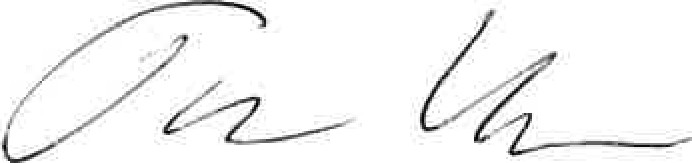 Förbundsstyrelsens yttrande över motion nr 2Örebro läns Parasportförbund: Förtydligande av Svenska Parasportförbundets ändamålsparagraf Bakgrund till förbundsstyrelsens yttrande Sedan sommaren och hösten 2022 har förbundsstyrelsen med ledning värderat behovet av att se över ändmålsparagarafen. Detta har skett mot bakgrund av otydligheter har uppstått fortlöpande inom Parasport Sverige och i idrottsrörelsen som helhet, i samband med bland annat vår verksamhet, vid större arrangemang/event, vid genomförande av återstartsarbete, i inkluderingsprocessen och även i vårt arbete med parakompetensstöd till idrottsrörelsens SF.  En målgrupp som motionären särskilt nämner i motionen är personer med neuropsykiatriska funktionsnedsättningar (NPF) och vår roll samt ansvar i parasporten. På förbundsmötet 2021 fick förbundsstyrelsen i uppdrag att framlägga motion till Riksidrottsmötet med syfte att utreda förutsättningarna för inrättandet av en gemensam strategi för hela idrottsrörelsens verksamhet för personer med NPF. Förbundsstyrelsen har inför Riksidrottsmötet 2023 motionerat i enlighet med detta uppdrag och anser att hela idrottsrörelsen har ett viktigt ansvar och roll för personer med NPF. Därmed anser förbundsstyrelsen att vi inte har ett eget ansvar för målgruppen NPF, däremot ska vi vara välkomnande för alla som vill delta i vår idrottsverksamhet och självklart vara en del av utvecklande av NPF-strategin inom RF. I Parasport Sveriges samarbete med RF om uppdraget att genomföra ett målinriktat parakompetenslyft till idrottsrörelsens SF har frågan accentuerats ytterligare, vilket har inneburit att Riksidrottsstyrelsen med stöd av Parasportförbundet har tagit fram följande definition och begrepp. Vilka fattades beslut om vid Riksidrottsstyrelsen möte under senhösten 2022. Se Riksidrottsstyrelsens beslut enligt kursiv text i ruta nedan. 
 Förbundsstyrelsen bejakar med andra ord, motionärens att-satser och föreslår därför att förbundsmötet beslutar om justering i Parasport Sveriges stadgar och sedermera i SDF normalstadgar avseende ändamålsparagrafen.  Förbundsstyrelsen har därför tagit fram förslag till justerad ändamålsparagraf, som vi anser uppfyller såväl motionärens att-satser som förbundsstyrelsens intentioner. Förbundsstyrelsen anser utöver detta att uppgiften administrera är en del av att organisera, men saknar däremot uppgiften att utveckla vilket är en viktig roll för hela förbundet och har därför föreslagit även denna förändring. Förbundsstyrelsens förslag till ny ändamålsparagraf
Propositionens förslag till förändringar av stadgar är utformat i två kolumner. Nuvarande stadgar ligger i vänsterspalt och förslag till ändringar av stadgar i högerspalt med fetmarkerad kursiv blå text. Nuvarande ändamålsparagraf          Ny ändamålsparagraf  
Förbundsstyrelsens kommentar 
Efter samtal med motionären Örebro SDF, kan denna motion och förbundsstyrelsens yttrande eventuellt utgå i och med att denna förändring ingår i förbundsstyrelsens förslag till stadgeförändringar. Men motionen ska vara en del av bakgrundsbeskrivningen förbundsstyrelsens stadgeförslag. Här är det viktigt att nämna att ”stämmoordförande” tidigt klargör propositionsordningen vid förbundsmötet så att förbundsstyrelsens propositioner med bland annat stadgeförslag tas i rätt ordning. Stämman kan ta beslut om att motion ska behandlas specifikt, därför finns motionen med förbundsstyrelsens yttrande kvar. Motion 3Motion för att utveckla och stärka inkluderingsarbetet för svensk parasportlnkluderingsprocessen startade utifrån ett förbundsmötesbeslut år 2013 och förstärktes och tydliggjordes ytterligare vid förbundsmötet 2015. Detta arbete har alltmer präglat förbundet och dess verksamhet under den senare delen av 2010-talet fram till dagens datum.Vi har i denna process noterat att vi myntat och använt oss av en rad olika uttryck såsom "Vi skall ha ledartröjan i den pågående processen" eller "Vi skall inte lämna över huvudmannaskapet för en idrott om det inte blir minst lika bra eller bättre förutsättningar för utövarna". Detta är uttryck och visioner som alla inom parasporten ställer sig bakom. Det vi ibland har svårt att identifiera är hur vi skall försäkra oss om att dessa uttryck blir en sanning för våra utövare på alla nivåer.Vi har hittills i denna process lämnat över huvudmannaskapet för vissa idrotter till andra SF. Detta har skett stegvis i en framtagen processbeskrivning. Vid detta övertagande finns det också en modell för hur det mottagande SF skall arbeta med målgruppen i sin organisation. Dessa övertaganden av idrotterna betraktas i vissa fall som inkludering, vi ser dock det hela som en organisationsförändring. När vi lämnat över huvudmannaskapet för en idrott har vi också begränsat våra förutsättningar att påverka vilket utrymme parasportare får i den mottagande organisationen.lnkluderingsprocessen skulle med ett samarbete mellan Parasporten och mottagande SF ha bättre förutsättningar att lyckas på alla nivåer från bredd till elit. Vi tror att den specifika idrottskunskapen är bättre och mer kompetent hos SF som vill vara mottagare för paraidrottarna inom sin specifika idrott än inom vår organisation. Vår organisation besitter kompetens kring utbildning, organisation, klassificering, tävlingsregler och rekrytering med mera för målgruppen. För att skapa så goda förutsättningar som möjligt skulle ett inkluderingsarbete ske i ett reglerat samarbete mellan parterna.Detta samarbete skulle ske genom tecknande av samarbetsavtal mellan Parasporten och mottagande SF på en tidsrymd av 3 till 5 år. Det är av största vikt att detta samarbete sker på alla nivåer från förening via distrikt till nationell nivå. Målet skall dock alltid vara att det mottagande SF helt tar över huvudmannaskapet för idrotten efter denna tid. På detta sätt kan vi säkerställa att kunskapen och kompetensen som idag återfinns inom vår organisation appliceras över i den nya organisationens alla led, från bredd till elit.Med detta som bakgrund ser vi också att en förstärkning av Parasportens organisation kommer att ske, detta bör stärka vår organisation och erbjuda Parasporten en möjlighet att erhålla stärkta resurser.
Med detta som bakgrund yrkar motionären
att Svenska Parasportförbundet framgent bara tecknar samarbetsavtal som skall gälla över en tidsrymd på 3 till 5 år med specialidrottsförbund som ämnar ta över huvudmannaskapet för parasport. Målet med dessa samarbetsavtal skall vara att specialidrottsförbundet helt tar ansvaret för sin parasport efter denna tid.
att tillträdande förbundsstyrelse skyndsamt bildar en arbetsgrupp som har till uppgift att utforma ett förslag till förbundsstyrelsebeslut på ett samarbetsavtal som är gynnsamt för alla parter. Denna arbetsgrupp skall bestå av representanter från förening, distrikt samt nationell nivå inom Svenska Parasportförbundet.
att dessa samarbetsavtal tas fram och utformas på ett sådant sätt att detta gagnar båda parter på ett fullgott sätt. Det är av största vikt att dessa samarbetsavtal utformas så att det gagnar våra utövare på alla nivåer.
att Svenska Parasportförbundet erbjuder SF som har tagit över huvudmannaskapet för Parasporten att teckna samarbetsavtal med Parasportförbundet om de så önskar.Örebro läns Parasportförbund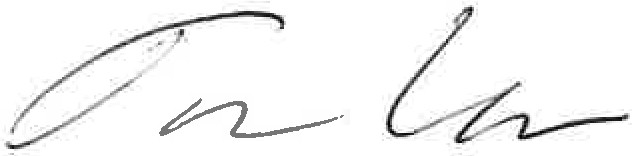 
Torsten Undemar 
OrdförandeFörbundsstyrelsens yttrande över motion nr 3
Örebro läns Parasportförbund: Utveckla och stärk inkluderingsarbetet för svensk parasport Förbundsstyrelsens yttrande Sedan 2015 pågår arbete med ett antal olika idrotter om överföring av verksamheten till annat SF. Förbundsstyrelsen välkomnar intentionen i motionen och anför följande. Motionären tar upp viktiga frågor kring kvalitetssäkring av inkluderingsarbetet som berör överföringen av Parasportförbundets idrotter till andra specialidrottsförbund (SF).   
 
I förbundsstyrelsens yttrande nedan hänvisar vi till Beskrivning av fastställd process, inkludering och Bild 1. organisation inkluderingsprocessen, se sid 14–15 i detta dokument. I nuvarande process tecknas i steg 4 övergångsavtal med mottagande SF. Detta avtal innehåller gemensamt framtagna kvalitativa och kvantitativa mål som formuleras utefter den checklista som fastställts och arbetats med under inkluderingsprocessens steg 2 och 3. Detta avtal anses därmed vara ett samarbetsavtal som gäller under steg 5. Motionären har i sin första att-sats föreslagit att detta övergångsavtal ska gälla 3–5 år. I nuläget gäller det i 3 år. Förbundsstyrelsen delar uppfattningen att det kan finnas tillfällen då 5-årskontrakt är bra.  
Motionären föreslår i sin andra att-sats att tillträdande förbundsstyrelse skyndsamt ska bilda en arbetsgrupp, bestående av representanter från förening, distrikt och nationell nivå, som tar fram ovan nämnda övergångsavtal. Övergångsavtalet tas i nuvarande beslutad process fram av projektgruppen, fastställs av styrgruppen och skrivs under av respektive parts förbundsordförande.  
Förbundsstyrelsen vill behålla redan beslutad process gällande avtal men håller med motionären om att SDF:s roll kan tydliggöras och stärkas ytterligare genom att skriva in SDF som exempel på roll för de som tillsätts i arbetsgrupperna för inkluderingsprocessen enligt bild 1 ”organisation inkluderingsprocessen”. Förbundsstyrelsen anser vidare att det finns ett viktigt arbete att göra för att öka kommunikationen i hela rörelsen om och vid inkluderingsprocessen.  I kommunikationen bör det framgå tydligare att steg 5 snarare är en ny påbörjad samverkansperiod mellan förbunden, snarare än en överlämning som skulle kunna tolkas som att vi avsäger oss ansvaret snarare än att anta rollen som kompetensstöd. För närvarande pågår en översyn av uppföljningen i steg 5, som behöver bli mer metodisk och mer omfattande. Att följa upp de gemensamt överenskomna målen de första 3 åren är en del av uppföljningen.  Det är viktigt att inkluderingsprocessen ses som en start på ett långsiktigt samarbete förbunden emellan, där vissa delar lämnas över med gemensamma mål och gemensamt uppföljningsansvar, medan andra områden finns kvar hos Parasportförbundet som ansvarande part med ett samordningsansvar gentemot andra SF.  Vidare anser förbundsstyrelsen att motionären pekar på väldigt viktiga delar när det gäller både hur vi själva som förbund samt hur andra som ser på vårt förbund definierar vår roll i idrottsrörelsen. Vi har mycket att vinna på att ta vara på samlad historisk erfarenhet och ständigt utveckla arbetet med de kompetenser som ligger till grund för att lyckas med utvecklingen av parasportverksamhet.  Beskrivning av fastställd process, inkludering Sedan 2015 pågår arbete med ett antal olika idrotter om överföring av verksamheten till annat SF. Processen för inkluderingsarbetet följer nedan fastställda steg;  
Insteget. Lokala och regionala arbetsgrupper utför pilotprojekt, samt arbetsmöten/dialoger på SF-nivå. Rapportering i Parasportförbundets inkluderingsprocess. 
Steg 1. Teckna avsiktsförklaring att "undersöka förutsättningarna för 'SF' att från Parasport Sverige överta 'idrott' för personer med funktionsnedsättning." Styrgrupp bildas. 
Steg 2. Projekt- och arbetsgrupper se över processer, aktiviteter och system med syfte att skapa förutsättningar för att utveckla paraverksamheten och verka för att fler personer med funktionsnedsättning börjar i idrotten för motion, social verksamhet, glädje, bredd och elit. I inkluderingsarbetets steg 2 och 3 finns representanter från såväl SDF som föreningar och IK i det som kallas projektgrupp samt arbetsgrupper. Arbetsgrupperna är organiserade under- och utsedda av projektgruppen, som i sin tur strategiskt följs och leds av en styrgrupp (som består av GS och styrelseledamöter från respektive SF). Det finns en stor utmaning i att involvera så många parter som möjligt i inkluderingsprocessen, för att få den förankring som krävs för ett lyckat resultat.  
Steg 3. Säkerställa att det finns ekonomiska förutsättningar enligt ovan. 
Steg 4. Överlämning enligt avtal från Parasportförbundet till övertagande SF.
 Steg 5. Uppföljning av avtal, samt utvärdering genom SF-dialog med RF och Svenska ParasportförbundetInkluderingsarbetet organiseras i steg 2–4 enligt nedanstående bild 1 ”organisation inkluderingsprocessen”.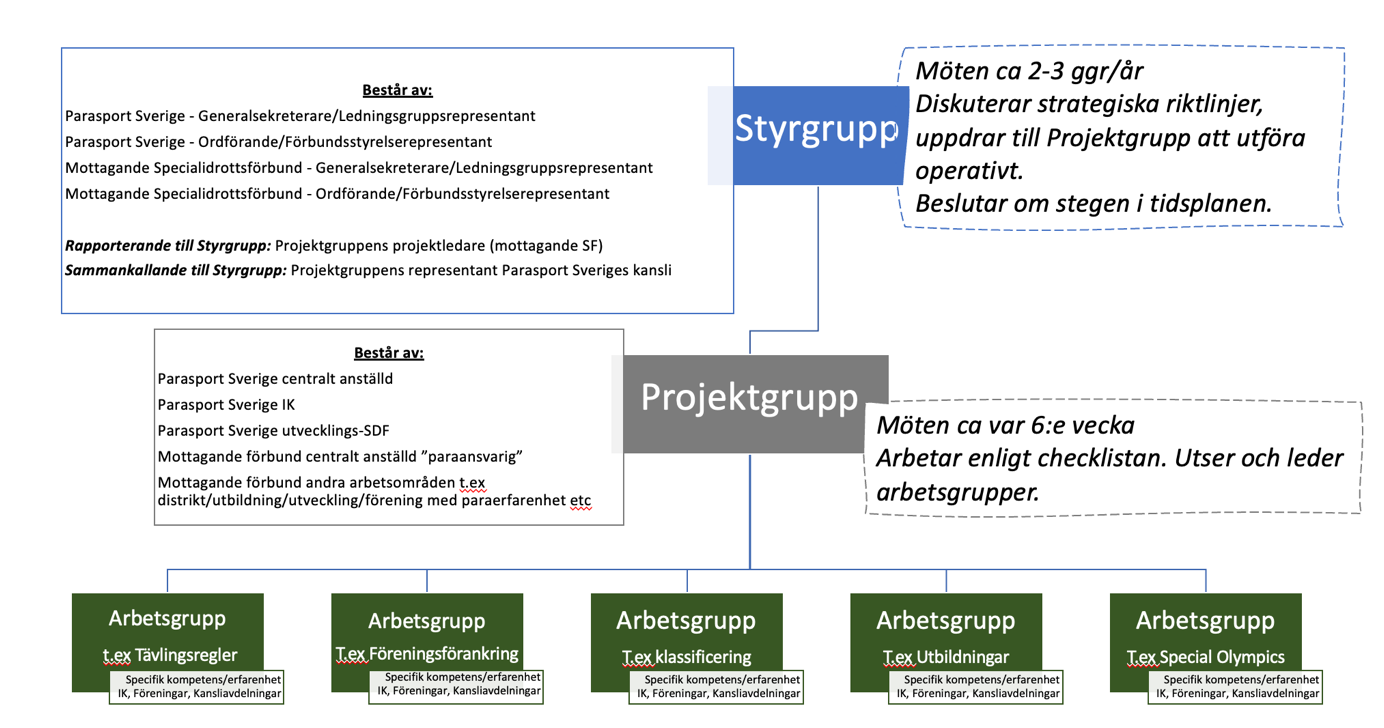 1 Kap Allmänna bestämmelser 
1 § Ändamål  
Svenska Parasportförbundet och Sveriges Paralympiska Kommitté (Parasport Sverige) - i dessa stadgar kallat förbundet - har till uppgift att främja, organisera och administrera idrott för personer med funktionsnedsättning tillhörande det egna förbundet samt främja utvecklingen av parasport inom idrottsrörelsen i stort. Det ska ske på sådant sätt att verksamheten står i överensstämmelse med idrottens verksamhetsidé enligt 1 kap. Riksidrottsförbundets (RF) stadgar. 1 Kap Allmänna bestämmelser 
1 § Ändamål 
Svenska Parasportförbundet och Sveriges Paralympiska Kommitté (Parasport Sverige) - i dessa stadgar kallat förbundet - har till uppgift att främja, organisera och utveckla idrott för personer med rörelsenedsättning, synnedsättning och intellektuell funktionsnedsättning. Förbundet välkomnar personer oavsett funktionsförmåga och ska främja utvecklingen av parasport inom idrottsrörelsen i stort. 